                                проєкт Світлани Осадчук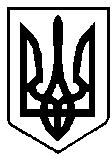 ВАРАСЬКА МІСЬКА РАДАВИКОНАВЧИЙ КОМІТЕТВАРАСЬКОЇ МІСЬКОЇ РАДИР І Ш Е Н Н Я26 вересня 2022 року						 №331-ПРВ-22-7111Розглянувши заяву від 21 вересня 2022 року та відповідні документи --------------------------------------------------------, ----------------------- року народження, який зареєстрований та проживає за адресою: ---------- область, місто ---------, мікрорайон -----------------, будинок ------, квартира -------, щодо звільнення від виконання обов’язків опікуна його дружини -------------------------------------------, ----------------------- року народження, над повнолітнім сином -------------------------------------, -------------------------- року народження, та про можливість призначення його опікуном над повнолітнім сином ----------------------------------, ----------------------------------------- року народження, що страждає на стійкий психічний розлад, який зареєстрований та проживає за адресою: -------------область, місто ----------, мікрорайон ----------------------------, будинок ------, квартира ---, враховуючи протокол засідання опікунської ради з питань забезпечення прав та інтересів повнолітніх осіб, які потребують опіки або піклування № 6001-ПТ-53-7111-22 від 23 вересня 2022 року, відповідно до частини першої статті 56, частини першої статті 60, статті 75 Цивільного кодексу України, частини першої статті 300 Цивільного процесуального кодексу України, спільного наказу Державного комітету України у справах сім’ї та молоді, Міністерства освіти України, Міністерства охорони здоров’я України, Міністерства праці та соціальної політики України від 26 травня 1999 року №34/166/131/88 «Про затвердження Правил опіки та піклування», зареєстрованого в Міністерстві юстиції України 17 червня 1999 року за №387/3680, керуючись підпунктом 4 пункту «б» частини першої статті 34, частиною шостою статті 59 Закону України «Про місцеве самоврядування в Україні», виконавчий комітет В И Р І Ш И В:Затвердити подання до Кузнецовського міського суду Рівненської області щодо звільнення від виконання обов’язків опікуна ------------------------ над повнолітнім сином ------------------------------------------------ та про доцільність 2призначення нового опікуна в особі ------------------------------------ над повнолітнім сином -----------------------------------------, у разі визнання останнього недієздатним (7110-По-07-22 додається). Контроль за виконанням даного рішення покласти на заступника міського голови з питань діяльності виконавчих органів ради Р. Хондоку.Міський голова							Олександр МЕНЗУЛПро затвердження подання щодо звільнення від виконання обов’язків опікуна ----------------. та доцільності призначити нового опікуна в особі ----------------------.